Department of Human Resources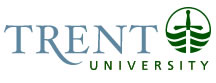 OPSEU Job DescriptionJob Title: 	Demonstrator				Job Number: 	SS-030					NOC: 	4012Band: 	7 (Subject to Review)Department: 	Physics			Supervisor Title: 	Chair, Physics			Last Reviewed:	January 2, 2001Job PurposeAssist in the delivery of academic services by teaching in laboratories, preparing laboratory manuals, assignments, and handouts, supervising and coordinating Teaching Assistants, marking undergraduate assignments, tutoring undergraduate students individually and providing technical support for teaching facilities.Key ActivitiesReporting to the Chair of Physics & Astronomy, the Demonstrator assists in the delivery of academic services by developing, updating, and instructing undergraduate laboratories, and providing technical support for teaching facilities.In co-operation with faculty, and under general direction of the Chair, supervises and grades undergraduate students at all levels in laboratory components of courses.Designs and prepares lab manuals, handouts and laboratory assignments.Modernizes existing labs, maintains lab equipment, and develops new laboratory experiments as needed.Develops and instructs computational labs as required.Implements and updates computer technology in undergraduate laboratories.Repairs and if needed, purchases department equipment and supplies.Analytical ReasoningHighly complex analysis, understanding and application of physics concepts and material from physics courses at all undergraduate levels. Academic leadership in physics laboratories at all levels.Applications of teaching pedagogy and determination of the best approach for effective communication of difficult concepts to a wide variety of students.Relevant work example: leads a set of physics labs; organizes students into groups; effective instruction of difficult theoretical and experimental concepts to a wide range of students; determines the optimal way to update the laboratories and researches the tools and technology required to initiate such improvements. Decision MakingLeads a set of laboratories and tutorials and determines the best laboratory equipment, teaching resources, pace and order of delivery, marking scheme, and assignment of marks to a wide range of students. Determines when students have valid mitigating circumstances for work not submitted. Relevant work example: runs a tutorial session in which a bi-weekly test needs to be conducted, assignments are marked in-class, and solutions shown to the students on a board in real-time.  ImpactThis person has enormous impact on the majority of laboratory and tutorial marks for all Physics students. This person plays an essential role in laboratory and tutorial development and the updating of such course deliveries in conjunction with changes in technology. This person is a ‘point person’ for students who have questions about laboratories and tutorials.Relevant work example: develops and leads all first year labs and tutorials, either directly, or through the managing of TAs; sets marking schemes and assigns marks; responds to students’ concerns or questions about the course.  Education Honours’ Bachelor of Science in Physics required.  M.Sc. or Ph.D. in Experimental Physics or Engineering preferred.Experience RequiredTwo years related laboratory and teaching experience.Experience with maintenance, design, and development of technical equipment.Programming experience (e.g. Matlab, Python); experience working with relevant computer hardware.Strong organizational, interpersonal and communication (written and verbal) skills required.Strong analytical and planning skills.Strong judgment and decision-making skills.Responsibility for the Work of OthersDirect Responsibility NoneIndirect Responsibility Teaching AssistantsCommunicationInternal ContactStudents: teaching, assignment and report critique Technicians: equipment repair and replacement  Technicians from other departments to discuss sharing of equipment Staff and Faculty: answer queries Faculty: department business  Teaching Assistants: explanation of assignments and how to grade/evaluateComputer Technicians: Hardware/software problems External Contacts:Suppliers: gather information and order equipment Technical Staff from other Universities Trent Community: act as a resource High School teachers: act as a resource Science Fair Board: act as a resource Primary School teachers: project assistance, lectures, demonstrations. Parents and prospective students: act as a resource in recruitment effortsMotor/ Sensory SkillsFine Motor Skills: manipulating equipment and measuring devices, keyboarding and data entryDexterity: precision in manipulating equipment and measuring devicesSensory Skills:Hearing:  responding to student and faculty queriesSight:  reading reports, precision in manipulating equipment and measuring devicesTouch:  precision in manipulating equipment and measuring devicesEffortMental Effort:Sustained concentration:  marking assignments, reading new material, analyzing problems, debugging software and working with equipmentPhysical Effort:Standing, Walking: administering labsLifting:  Moving equipment and rearranging labs/classrooms.Working Conditions:Psychological Conditions:Complaints from faculty and studentsConflicting work priorities and deadlines: labs, manuals, assignmentsAngry students upset with gradesHandling of student appealsInterruptions from studentsLack of control over pace of work - academic term “end rush”Multiple competing demands instructing in several courses.Physical Conditions:Injury from operation of dangerous equipment, repetitive strain, data entry, exposure to dangerous materialsPoor lighting and noise conditions